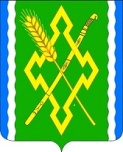 АДМИНИСТРАЦИЯ НОВОЛАБИНСКОГО СЕЛЬСКОГО ПОСЕЛЕНИЯ УСТЬ-ЛАБИНСКОГО  РАЙОНА П О С Т А Н О В Л Е Н И Еот   29 июля  2019 года					                                        № 58 станица НоволабинскаяОб утверждении актуализированной  схемы теплоснабжения Новолабинского сельского поселения Усть-Лабинского района В соответствии с Федеральным законом от 06.10.2003 года №131-ФЗ «Об общих принципах организации местного самоуправления в Российской Федерации», Федеральным законом от 27.07.2010 года №190-ФЗ «О теплоснабжении», постановлением Правительства Российской Федерации от 22.02.2012 года №154 «О требованиях к схемам теплоснабжения, порядку их разработки и утверждения» и постановлением администрации Новолабинского сельского поселения Усть-Лабинского района от 23.10.2013 года № 62 «Об утверждении схем теплоснабжения Новолабинского сельского поселения Усть-Лабинского района»,  постановляю:1.Утвердить актуализированную схему теплоснабжения Новолабинского сельского поселения Усть-Лабинского района.2. Определить единую теплоснабжающую организацию для централизованных систем теплоснабжения на территории Новолабинского сельского поселения Усть-Лабинского района ЗАО «Усть-Лабинсктеплоэнерго» (адрес: 352330 г. Усть-Лабинск, ул. Пролетарская, 6).3. Установить зону деятельности ЗАО «Усть-Лабинсктеплоэнерго», как гарантирующей организации - территорию Новолабинского сельского поселения Усть-Лабинского района.4.Ведущему специалисту общего отдела администрации Новолабинского сельского поселения Усть-Лабинского района (Высоцкая):        - разместить на официальном сайте Новолабинского сельского поселения Усть-Лабинского района в информационно-телекоммуникационной сети «Интернет»: www.novolabinskoesp.ru.,  утвержденную схему теплоснабжения Новолабинского сельского поселения Усть-Лабинского района, согласно приложению;       - обнародовать настоящее постановление и разместить на официальном сайте Новолабинского сельского поселения в сети «Интернет»;      -  в течение трех дней со дня принятия направить гарантирующей организации.5. Контроль за исполнением настоящего постановления возложить на исполняющего главы Новолабинского сельского поселения Усть-Лабинского района А.А. Сорокина.        6. Постановление вступает в силу со дня его официального обнародования.Исполняющий обязанности главы Новолабинского сельского поселенияУсть-Лабинского района	                                                         А.А. Сорокин 